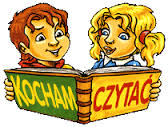  LEKTURY   KLASA VII LEKTURY OBOWIĄZOWEH. SIENKIEWICZ         -        „KRZYŻACY” , „ QVO VADIS”, „LATARNIK”A. FREDRO                    -         „ ZEMSTA”S. ŻEROMSKI                -         „SIŁACZKA”A. CHRISTIE                  -          „ KLĄTWA STAREJ STRÓŻKI”K. DICKENS                   -          „OPOWIEŚĆ WIGILIJNA”A. MICKIEWICZ            -          „PAN TADEUSZ”(fragment) ”DZIADY” cz. II ,                                           „ŚWITEZIANKA”, „REDUTA ORDONA”, „ŚMIERĆ PUŁKOWNIKA”                                                            I. KRASICKI                  -          „ŻONA MODNA”                                                                  J. KOCHANOWSKI      -       TRENY , FRASZKI , PIEŚNI  ( wybór )LEKTURY UZUPEŁNIAJĄCEAgatha Christie: wybrana powieść kryminalnaErnest Hemingway: „Stary człowiek i morze”Helena Keller :           „Widzieć przez trzy dni”Beata Obertyńska     „ Z domu niewoli” (fragmenty)Henryk Sienkiewicz: „ Krzyżacy”Melchior Wańkowicz: „ Ziele na kraterze” (fragmenty)Wybór innych tekstów kultury.